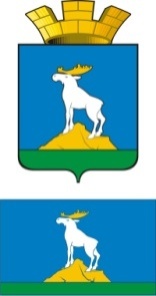  Р А С П О Р Я Ж Е Н И ЕГЛАВЫ НИЖНЕСЕРГИНСКОГО ГОРОДСКОГО ПОСЕЛЕНИЯ27.01.2020 г.     № 7-Р   г. Нижние Серги О внесении изменений в График торжественного вручения юбилейной медали «75 лет Победы в Великой Отечественной войне 1941-1945 гг.», утвержденный распоряжением главы Нижнесергинского городского поселения от 06.11.2019 № 62-Р «Об организации вручения юбилейной медали «75 лет Победы в Великой Отечественной войне 1941-1945 гг.»Руководствуясь Уставом Нижнесергинского городского поселения, в связи с уточнением Плана работы муниципального бюджетного учреждения «Дворец культуры города Нижние Серги» на 2020 года:1. Внести изменения в График торжественного вручения юбилейной медали «75 лет Победы в Великой Отечественной войне 1941-1945 гг.», утвержденный распоряжением  главы   Нижнесергинского  городского  поселения  от  06.11.2019  № 62-Р «Об организации вручения юбилейной медали «75 лет Победы в Великой Отечественной войне 1941-1945 гг.» изложив его в новой редакции (прилагается).2. Опубликовать настоящее распоряжение путем размещения полного текста на официальном сайте Нижнесергинского городского поселения в сети «Интернет».3. Контроль исполнения настоящего распоряжения оставляю за собой.Глава Нижнесергинского городского поселения                                                                               А.М. ЧекасинУтвержденраспоряжением главы Нижнесергинского городского поселенияот 06.11.2019 № 62-Р (с изменениями от 27.01.2020 № 7-Р)ГРАФИКторжественного вручения юбилейной медали «75 лет Победы в Великой Отечественной войне 1941-1945 гг.» № п/пНаименование мероприятия (на котором будут вручены юбилейные медали)Дата проведенияМесто проведенияКоличество ветеранов ВОВ1.Конкурсно-игровая праздничная программа, посвященная Дню защитника Отечества: «Папа и я - вместе друзья»20.02.2020МБУ «Дворец культуры города Нижние Серги»452.Вечер отдыха, посвященный Международному женскому дню «Февромарт»06.03.2020МБУ «Дворец культуры города Нижние Серги»453.«День местного самоуправления»: праздничная программа21.04.2020МБУ «Дворец культуры города Нижние Серги»26